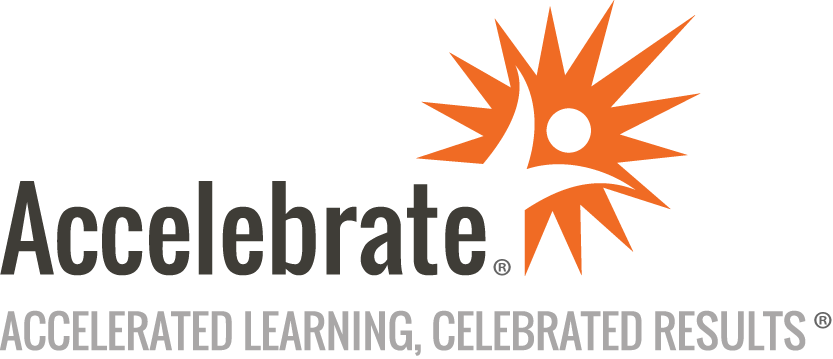 Administering Apache TomcatCourse Number: SRV-100
Duration: 2 daysOverviewApache Tomcat is the most popular platform for deploying Java™-based web applications. In this two-day course, attendees learn how to administer the Tomcat server, deploy applications to the server, ensure the server's security, troubleshoot problems, and cluster Tomcat to ensure high availability.This course can be taught using Tomcat 11.0, 10.1, 10.0, 9.0, 8.5, or any other version, with topics added or removed as appropriate to your version. This course can also be adapted to teach administration of TomEE Web Profile.PrerequisitesAll attendees should be familiar with general principles of Web server administration and have some experience building Web applications. Prior experience with Java as an application server administrator or developer is helpful but not required.MaterialsAll attendees receive Accelebrate's comprehensive courseware and a two-page checklist of performance tuning and security suggestions.Software Needed on Each Student PCAttendees will not need to install any software on their computer for this class. The class will be conducted in a remote environment that Accelebrate will provide; students will only need a local computer with a web browser and a stable Internet connection. Any recent version of Microsoft Edge, Mozilla Firefox, or Google Chrome will be fine.ObjectivesSet up and configure Apache TomcatDeploy Java web applications to the Tomcat serverConfigure Tomcat valves for access logging, single sign-on, and access controlMonitor Tomcat via its JMX MBeans and a variety of tools, including JConsole, VisualVM, and PSI ProbeTune Tomcat for optimal performanceConfigure Tomcat logs and troubleshoot TomcatSecure TomcatBuild and monitor database connection poolsRun Tomcat behind a web server, such as Apache httpd or Microsoft IISBuild Tomcat clusters to ensure high availabilityOutlineIntroduction Overview of the Apache Software FoundationOverview of Jakarta EE (formerly Java EE) as a platformOverview of the features and functionality specifically provided by TomcatInstalling Tomcat Installing the Java Runtime Environment (JRE)Performing the Tomcat installation (with nuances specific to your operating system discussed)Examining the Tomcat installation directories binconfliblogstempwebappsworkConfiguring Tomcat server.xml (detailed walkthrough)web.xmlcontext.xmlTomcat Valves AccessLogRequestFilterValveSelective coverage of other valves and/or filters as needed in your environmentDiscussion of how filters are progressively replacing valvesMemory management and JMX monitoring Understanding Java garbage collectionUsing JAVA_OPTS, JMX and JConsole to monitor and tune Tomcat memory usageSizing Tomcat's JVM memory heapUsing JMX and JConsole to configure Tomcat via Tomcat's MBeansUpdating Tomcat's configuration via JMX "on the fly" without restarting TomcatUsing VisualVM and PSI ProbeCommercial monitoring alternativesLogging JULI loggingConfiguring handlers and sourcesUnderstanding exceptions and thread dumpsConnecting databases with Tomcat applications Classic JDBC approachBetter approach: JNDI resourcesSetting up and monitoring database connection poolsSecurity File system securityJava security managerRealms, authentication, and authorization (if appropriate in your environment)SSL (optional)Closing potential security holes in Tomcat’s default configuration Turning off the shutdown portEnsuring directory listings are disabledRemoving unnecessary applicationsPassword protecting the JMX port (if open)Turning off unnecessary connectorsHardening the remaining connectorsHiding the version of Tomcat you are runningAdditional hardening strategiesPerformance tuning strategies Additional JVM tuning tipsChanging to a different garbage collectorChoosing the right connector (NIO or APR)Disabling/removing unneeded applicationsTuning incoming connections and back-end database connection poolsTurning off Jasper development modePrecompiling JSPsPreloading servletsTurning off autodeploy and automatic watching of web.xml filesMemory leak prevention and detectionAlias support (which allow static content to be stored outside the WAR file)URL rewritingRunning Tomcat behind Apache httpd or IIS [this section would be taught using your web server and connector module of choice] Why run Tomcat behind Apache httpd or IIS?mod_proxy_ajp and mod_proxy_balancer (Apache httpd), or URL Rewrite and ARR (IIS only)Proxying traffic to Tomcat via AJP or HTTPMonitoring the status of your web server's connection to TomcatTomcat Clustering Configuring mod_proxy_balancer (Apache httpd) or ARR (IIS) as a load balancerHardware load balancing as an alternative to software load balancingSticky sessionsSession Replication using <Cluster />Configuring the application to be distributableSetting up and testing failoverAlternative session replication back-endsConclusion